Hallo du,wir sind eine kleine Gruppe von Menschen aus der Region, die dir ein Trostpaket mit ein paar lieben Zeilen und guten Gedanken senden möchten. Wir denken gerade an dich. 
Viele Menschen in Deutschland und weltweit fühlen sich mit dir und deinem Heimatland verbunden. Sie sind fassungslos, ohnmächtig und überlegen auch, wie man helfen kann.Wir können nicht ansatzweise fühlen, wie es dir und deinen Lieblingsmenschen die letzten Tage ergangen ist. Wir können es nur vermuten. Wir haben uns überlegt, was dir in besonders schwierigen Momenten guttun könnte. Es ist nur eine kleine Geste, aber sie kommt von Herzen. Die Übung zu den Schock-Trauma-Punkten kannst du regelmäßig immer wieder machen. Zu den Kerzen haben wir dir eine Geschichte beigelegt und hoffen, dass sie dein Herz erwärmt. Der Stein ist ein Trost-Stein und soll dich für eine bestimmte Zeit begleiten und dir ein Lächeln, Mut, Hoffnung, Glauben und Zuversicht schenken bis der Frieden endlich einkehrt.Um das Ankommen und Einleben auch sprachlich etwas leichter zu machen, haben wir hier für dich einen Link zu einem Heft zum Deutsch Lehren und Lernen von der Flüchtlingshilfe München. Du darfst es auch gerne teilen:

Quelle: http://fluechtlingshilfe-muenchen.de/?p=550

Wir drücken dich von Herzen und wünsche dir alles Gute auf deinem weiteren Weg. 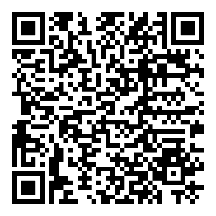 Hallo du,wir sind eine kleine Gruppe von Menschen aus der Region, die dir ein Trostpaket mit ein paar lieben Zeilen und guten Gedanken senden möchten. Wir denken gerade an dich. 
Viele Menschen in Deutschland und weltweit fühlen sich mit dir und deinem Heimatland verbunden. Sie sind fassungslos, ohnmächtig und überlegen auch, wie man helfen kann.Wir können nicht ansatzweise fühlen, wie es dir und deinen Lieblingsmenschen die letzten Tage ergangen ist. Wir können es nur vermuten. Wir haben uns überlegt, was dir in besonders schwierigen Momenten guttun könnte. Es ist nur eine kleine Geste, aber sie kommt von Herzen. Die Übung zu den Schock-Trauma-Punkten kannst du regelmäßig immer wieder machen. Zu den Kerzen haben wir dir eine Geschichte beigelegt und hoffen, dass sie dein Herz erwärmt. Der Stein ist ein Trost-Stein und soll dich für eine bestimmte Zeit begleiten und dir ein Lächeln, Mut, Hoffnung, Glauben und Zuversicht schenken bis der Frieden endlich einkehrt.Um das Ankommen und Einleben auch sprachlich etwas leichter zu machen, haben wir hier für dich einen Link zu einem Heft zum Deutsch Lehren und Lernen von der Flüchtlingshilfe München. Du darfst es auch gerne teilen:

Quelle: http://fluechtlingshilfe-muenchen.de/?p=550

Wir drücken dich von Herzen und wünsche dir alles Gute auf deinem weiteren Weg. Привіт,ми є невеликою групою людей з регіону, і ми б хотіли б надіслати Тобі дещо для втіхи; кілька добрих слів та добрих думок. Ми думаємо про тебе прямо зараз.Багато людей у ​​Німеччині та в усьому світі відчувають зв’язок із Тобою та Твоєю рідною країною. Вони приголомшені, безсилі і теж думають, як допомогти.Ми не можемо навіть частково відчути, як пройшли останні кілька днів для Тебе та Твоїх близьких. Можемо лише здогадуватися. Ми подумали про те, що може принести Тобі користь в особливо важкі моменти. Це маленький жест, але він йде від серця.Ти можеш виконувати вправу на полегшення шоку знову і знову на регулярній основі. Ми також додали історію зі свічками, яка, сподіваємося, зігріє Тобі серце. Камінь – це камінь втіхи, який повинен супроводжувати Тебе певний час і дарувати Тобі посмішку, мужність, надію, віру та впевненість, поки нарешті не повернеться мир.Щоб полегшити прибуття та поселення в лінгвістичному плані, ми маємо для Тебе посилання на буклет про викладання та вивчення німецької мови від Мюнхенської служби допомоги біженцям. Ти також можеш їм поділитися:Джерело: http://fluechtlingshilfe-muenchen.de/?p=550Ми обіймаємо Тебе від усього серця та бажаємо всього найкращого на Твоєму подальшому шляху. Привіт,ми є невеликою групою людей з регіону, і ми б хотіли б надіслати Тобі дещо для втіхи; кілька добрих слів та добрих думок. Ми думаємо про тебе прямо зараз.Багато людей у ​​Німеччині та в усьому світі відчувають зв’язок із Тобою та Твоєю рідною країною. Вони приголомшені, безсилі і теж думають, як допомогти.Ми не можемо навіть частково відчути, як пройшли останні кілька днів для Тебе та Твоїх близьких. Можемо лише здогадуватися. Ми подумали про те, що може принести Тобі користь в особливо важкі моменти. Це маленький жест, але він йде від серця.Ти можеш виконувати вправу на полегшення шоку знову і знову на регулярній основі. Ми також додали історію зі свічками, яка, сподіваємося, зігріє Тобі серце. Камінь – це камінь втіхи, який повинен супроводжувати Тебе певний час і дарувати Тобі посмішку, мужність, надію, віру та впевненість, поки нарешті не повернеться мир.Щоб полегшити прибуття та поселення в лінгвістичному плані, ми маємо для Тебе посилання на буклет про викладання та вивчення німецької мови від Мюнхенської служби допомоги біженцям. Ти також можеш їм поділитися:Джерело: http://fluechtlingshilfe-muenchen.de/?p=550Ми обіймаємо Тебе від усього серця та бажаємо всього найкращого на Твоєму подальшому шляху. 